Uploading Prequal LettersStep 1:Please create a prequalification letter to upload. This is used for compliance examinations, to prove you made your decision, and informed the borrower.Next Steps: See the Screen Shots below to Upload your Prequal Letters to MBOT:Step 2:Go to Imaging and select Upload Document: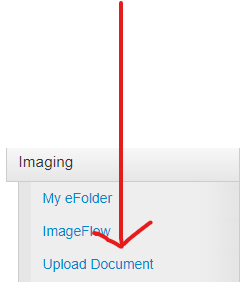 CONTINUE TO NEXT PAGEStep 3:Click the File to Upload Button: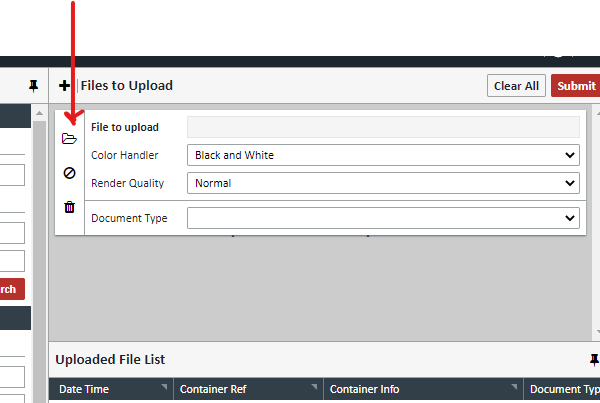 CONTINUE TO NEXT PAGEStep 4:Slecect Preqalification Letter from the Document Type Dropdown listing: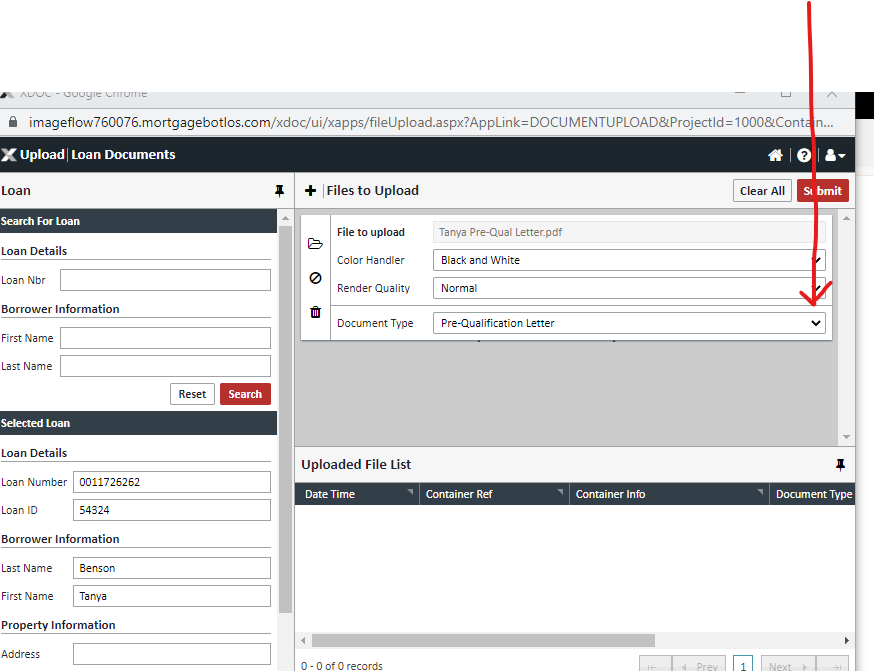 CONTINUE TO NEXT PAGEStep 5:Slecect the submit button to finish the upload process: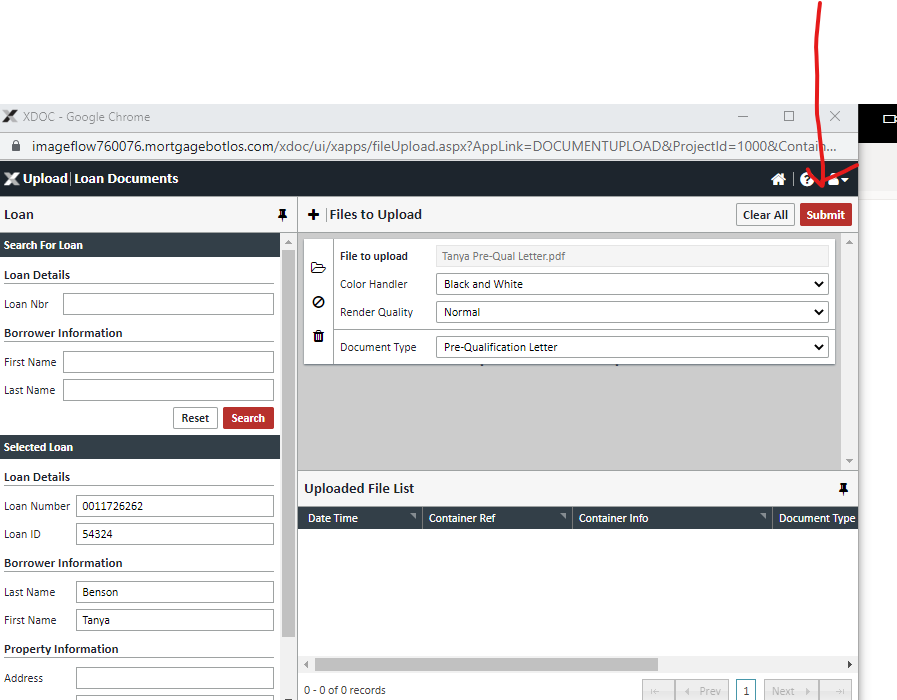 CONTINUE TO NEXT PAGEStep 6:Now check to make sure your letter is in IMAGE FLOW in MBOT. Go to Imaging again, and click on Image Flow.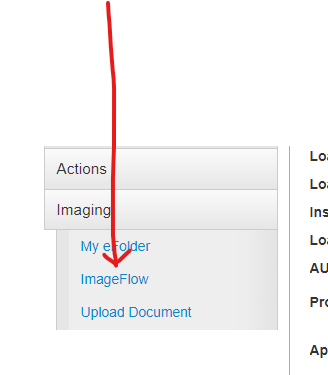 CONTINUE TO NEXT PAGEStep 7: - LAST STEPView the letter in Image flow to make sure it uploaded properly.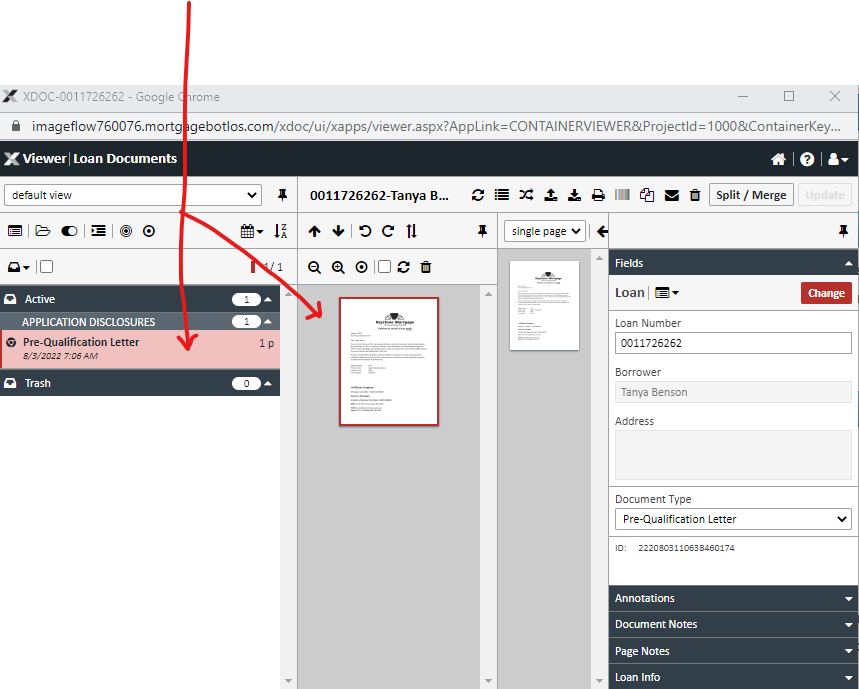 